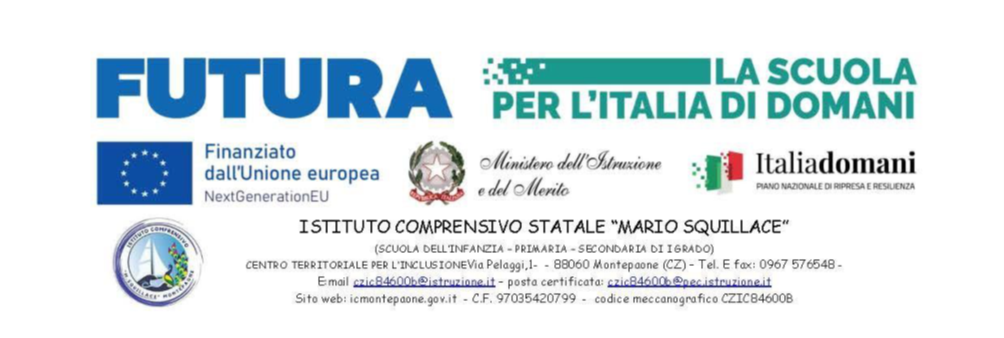 AUTORIZZAZIONE USCITA AUTONOMAI sottoscritti………………………………………………………………..(cognome e nome del padre o di chi ne fa le veci),…………………………………………………………………………………( cognome e nome della madre o di chi ne fa le veci)DICHIARANOsotto la propria responsabilità che il proprio figlio possiede un grado di maturità tale da consentirgli di effettuare il tragitto scuola-casa in sicurezza;che il proprio figlio conosce il percorso scuola-casa poiché già effettuato altre volte, anche da solo;che il tragitto scuola-casa non presenta particolari pericolosità, in riferimento al tipo di strade e al traffico relativo;che sarà propria cura monitorare i tempi di percorrenza del percorso casa-scuola e comunicare eventuali variazioni;pertantoAUTORIZZANO l’alunno  	frequentante il modulo extracurriculare…………………………………………………………………………… del PROGETTO PNRR “I nuovi saperi”, .ad uscire in maniera autonoma, consapevoli che al termine delle attività extracurriculari la vigilanza ricade interamente sulla famiglia, esonerando il personale scolastico dalla responsabilità connessa all’adempimento dell’obbligo di vigilanza. Data……………………………..Madre ___________________________________                                                                                                                            Padre ___________________________________Si allega fotocopia documento d’identità di entrambi i genitori.